Các tải tư liệu xem video buổi học:B1. Vào google gõ bùi duy phương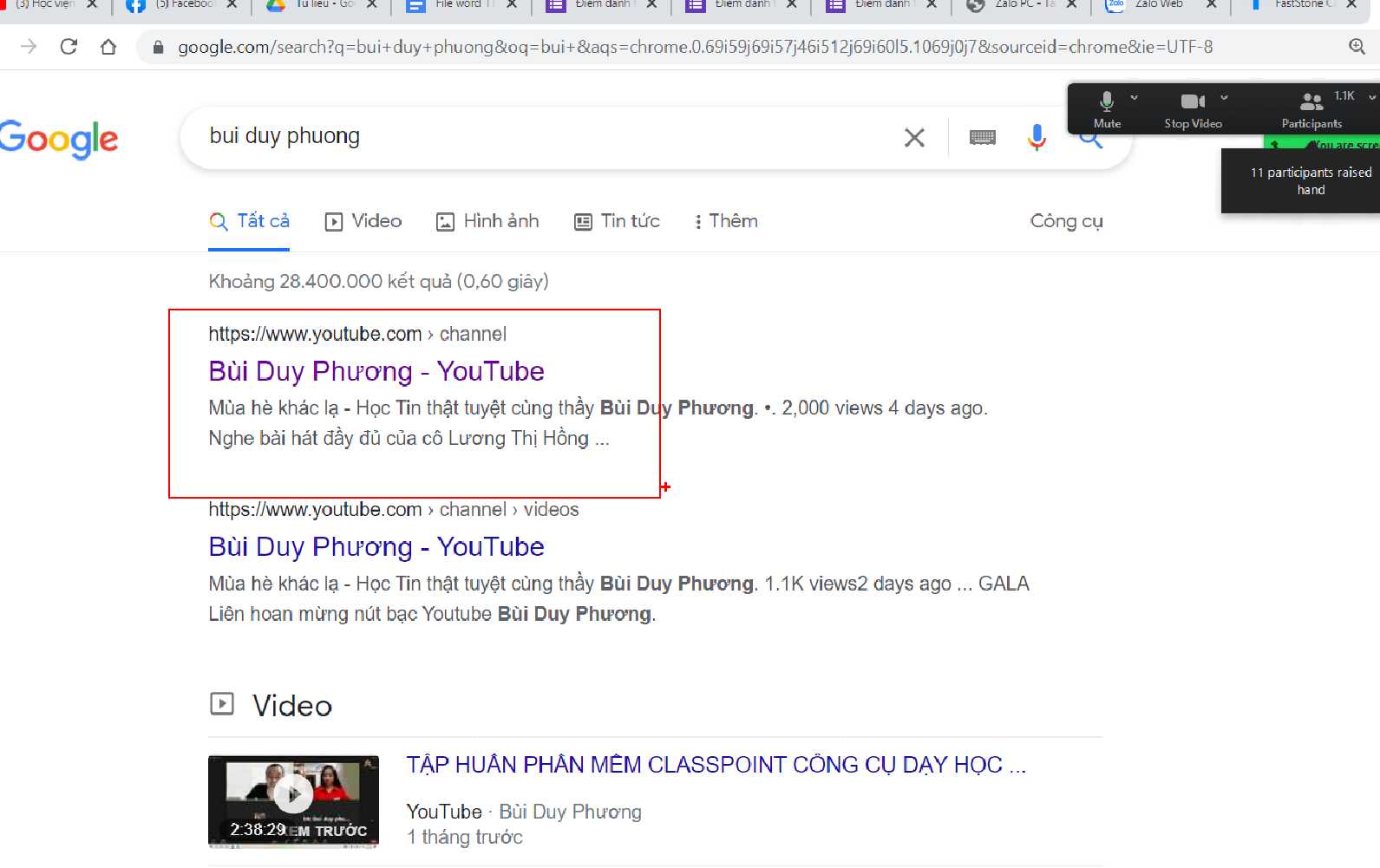 Vào video trực tiếp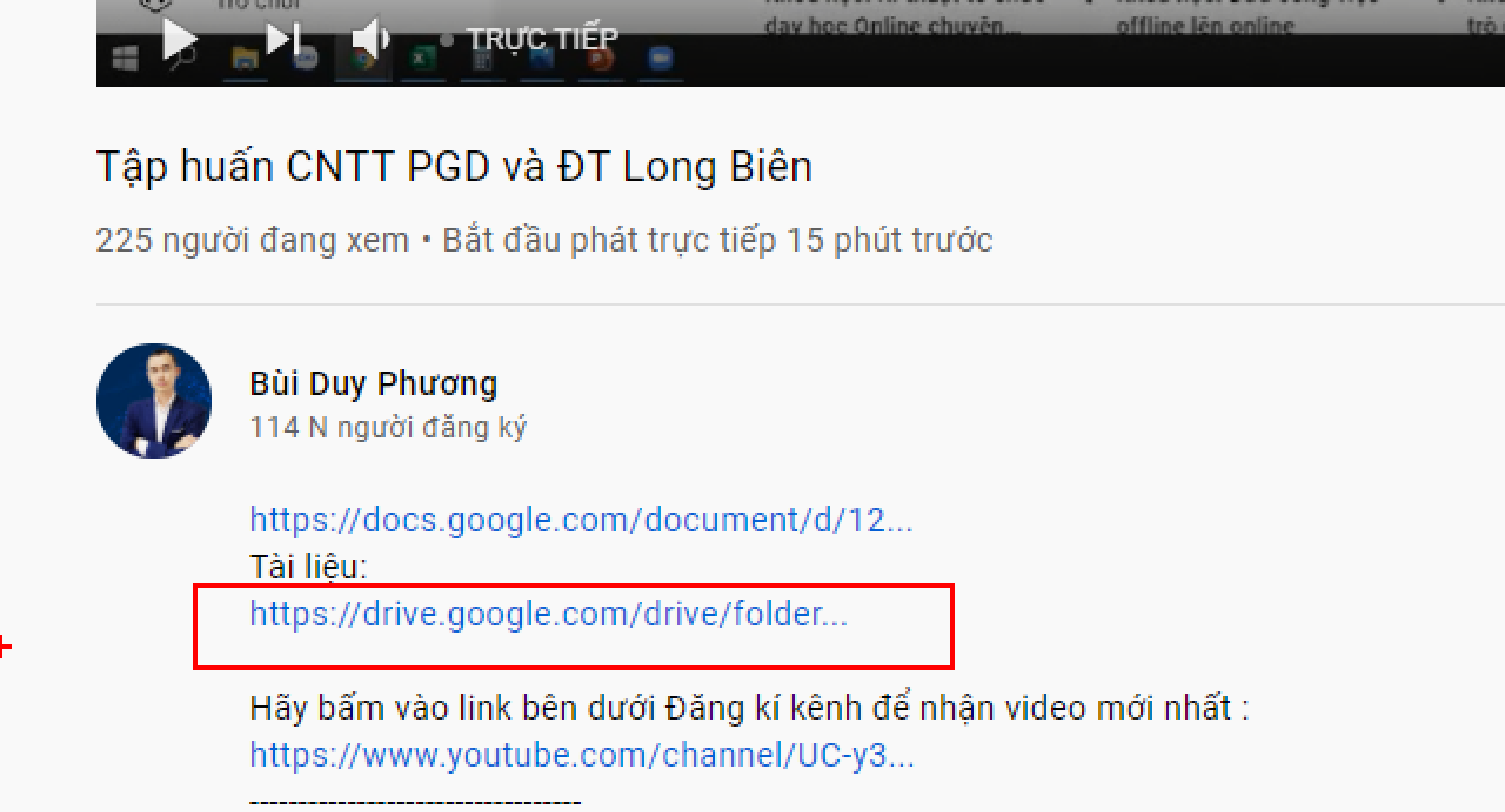 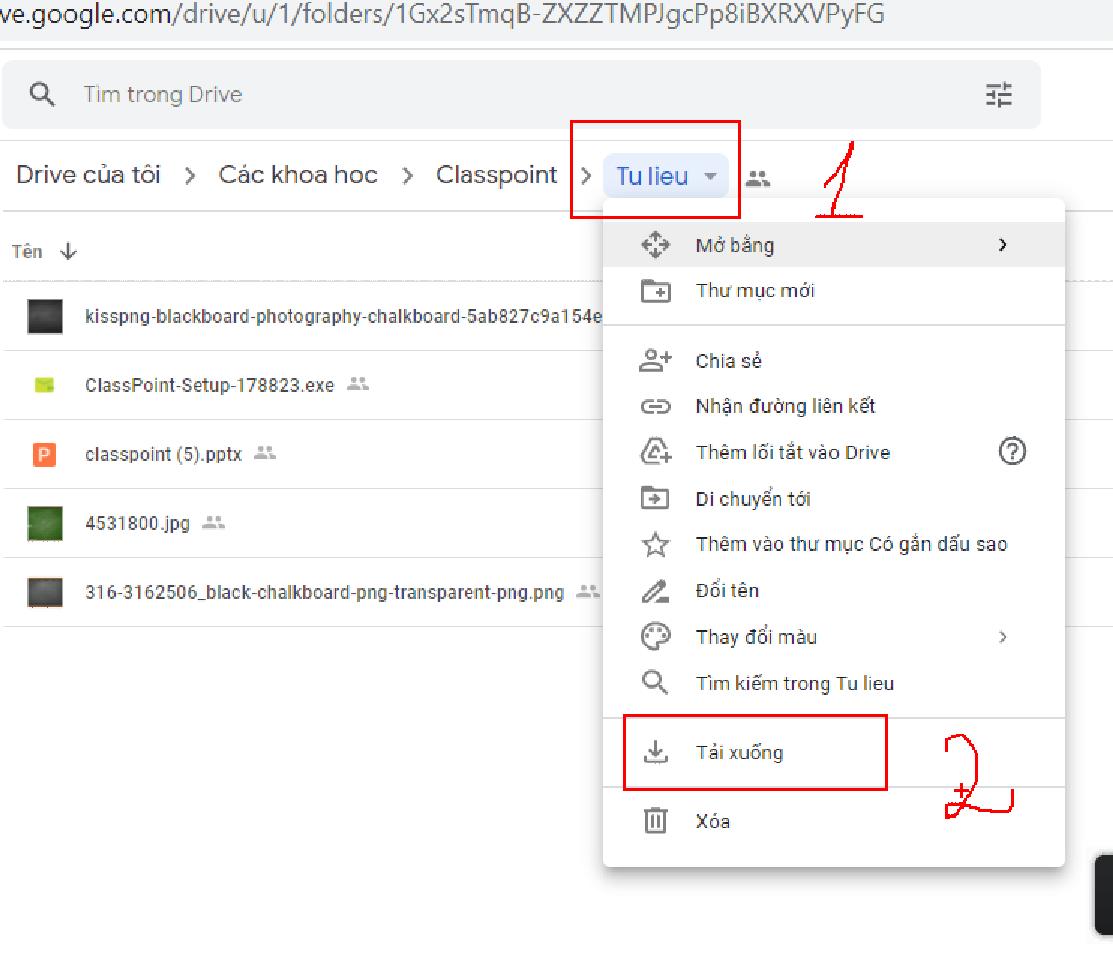 Phần mềm phóng to màn hình, viết vễ lên màn hình trong lúc dạy học hd trên máyDùng phần mềm ZoomITtải về và giải nén ra: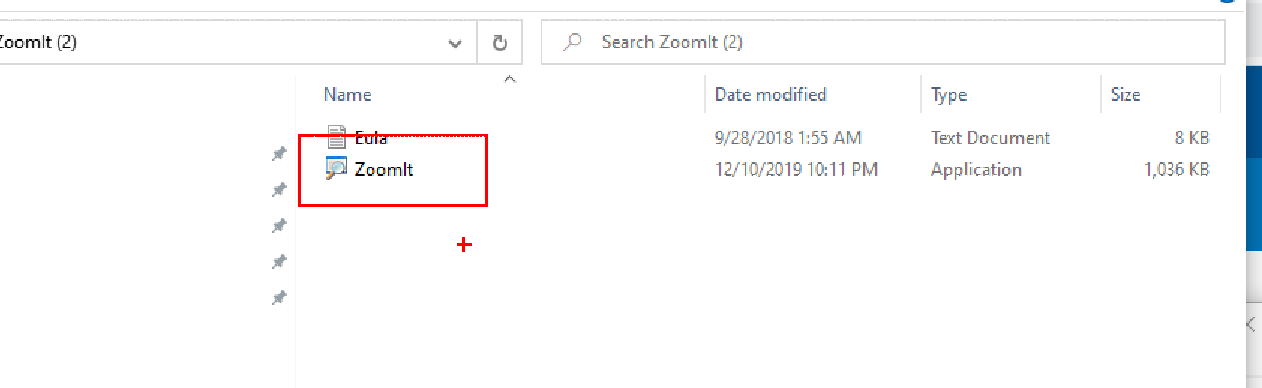 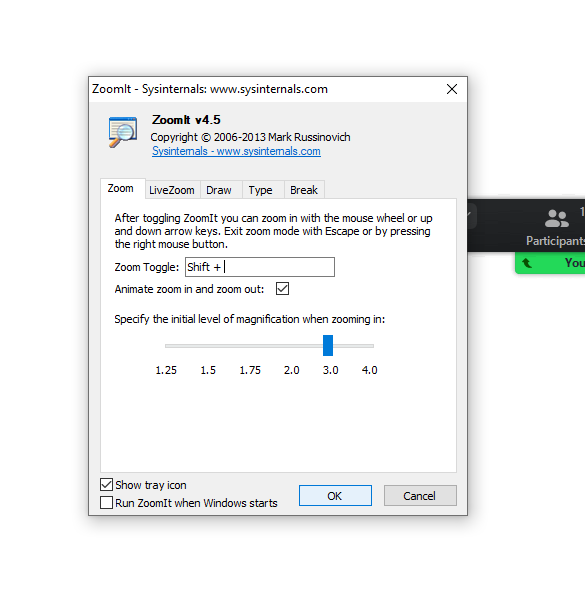 Cách dùng phần mềm phóng to vẽ lên màn hình:Khi cần phóng to, vẽ thì bấm ctrl + 1chọn mầu: màu đỏ bấm R, Xanh B,Cài đặt classpointTắt powerpoint điMở vào phần mềm:ra như này thì đánh tích vào: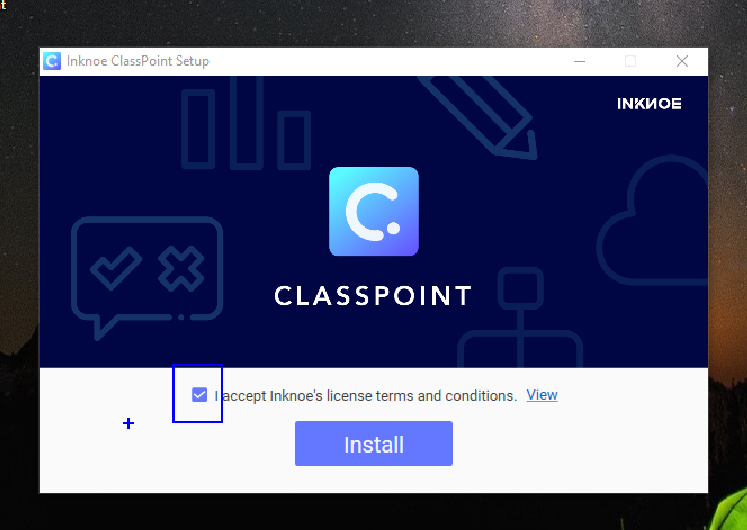 bấm install: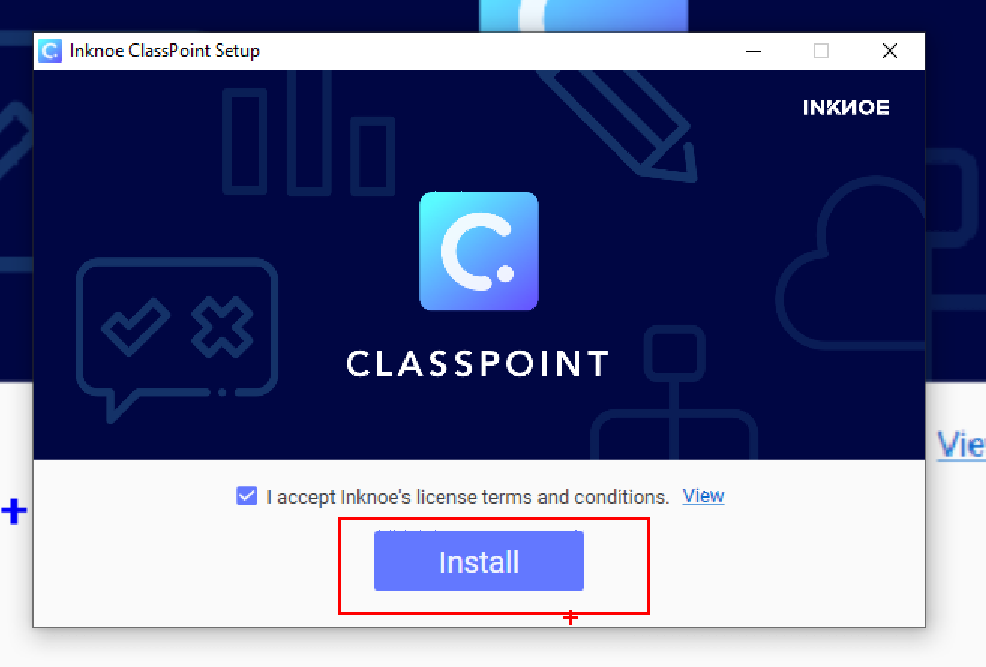 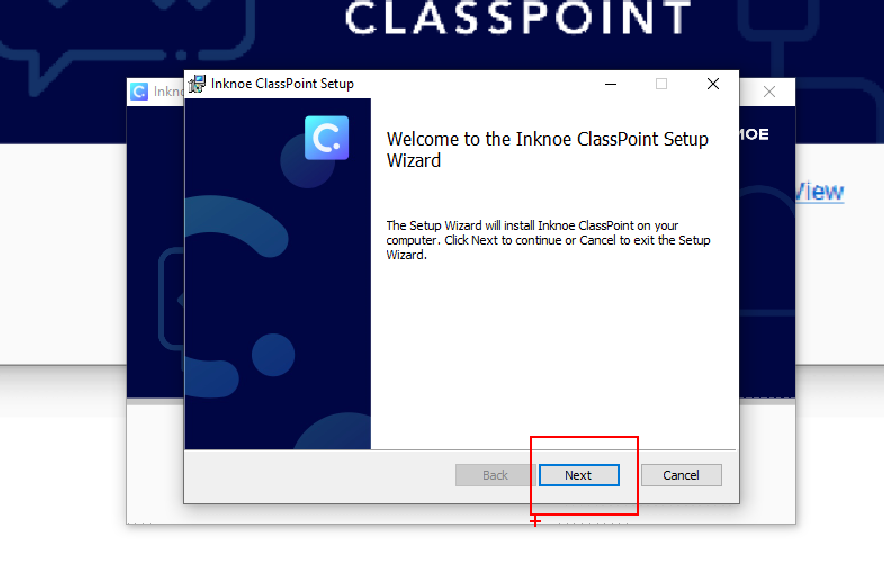 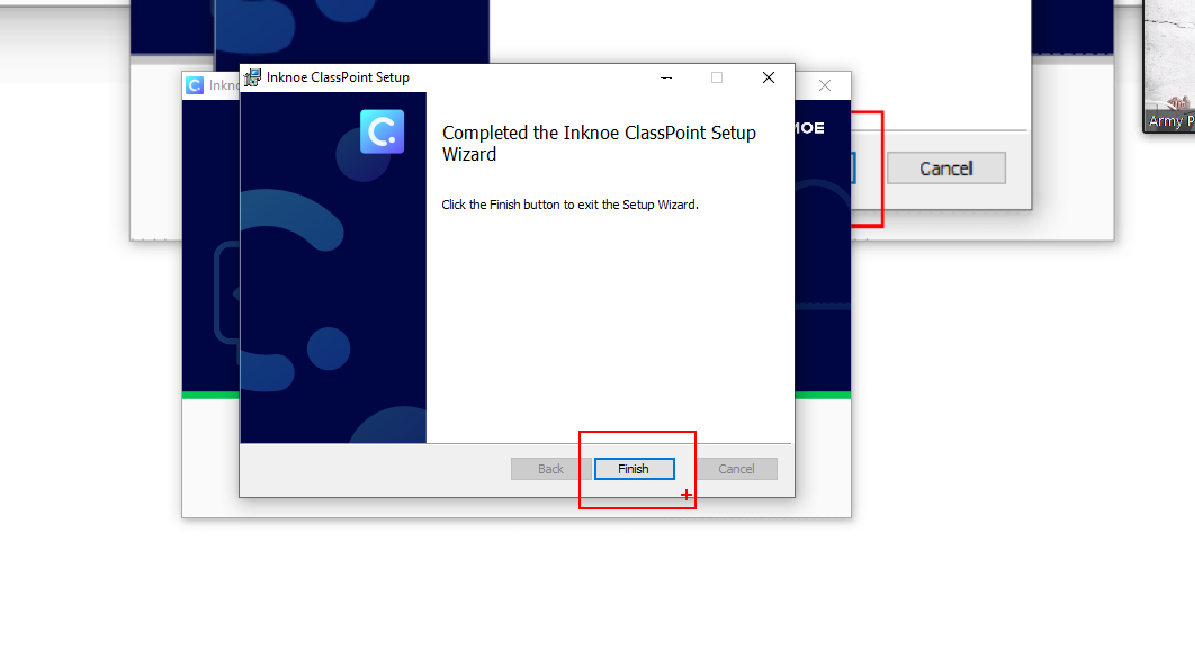 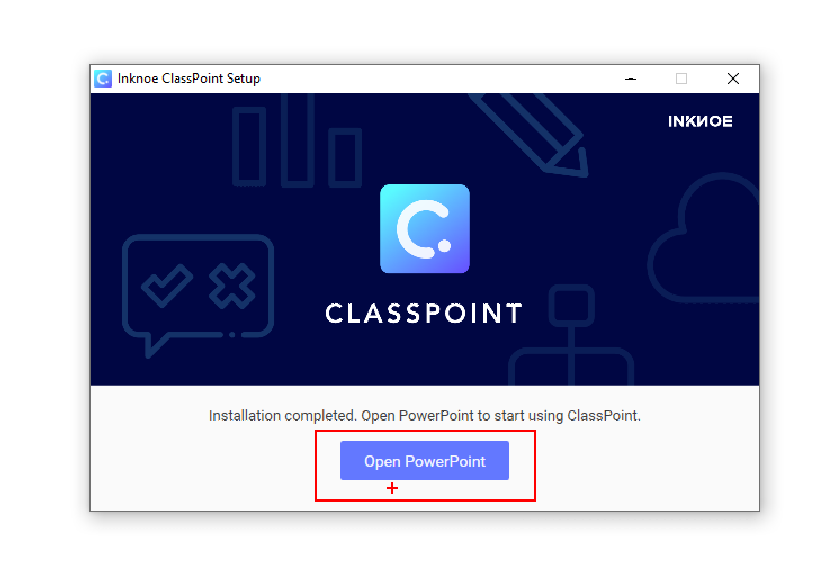 cài xong mở file Powerpoint Classpoint  ra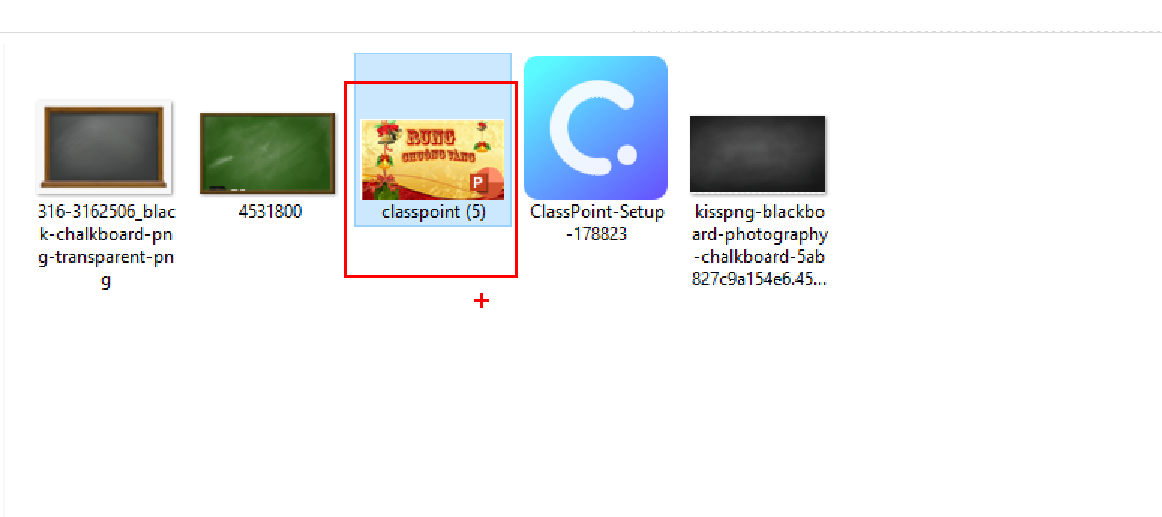 Sau khi cài xong mở pp lên có thẻ: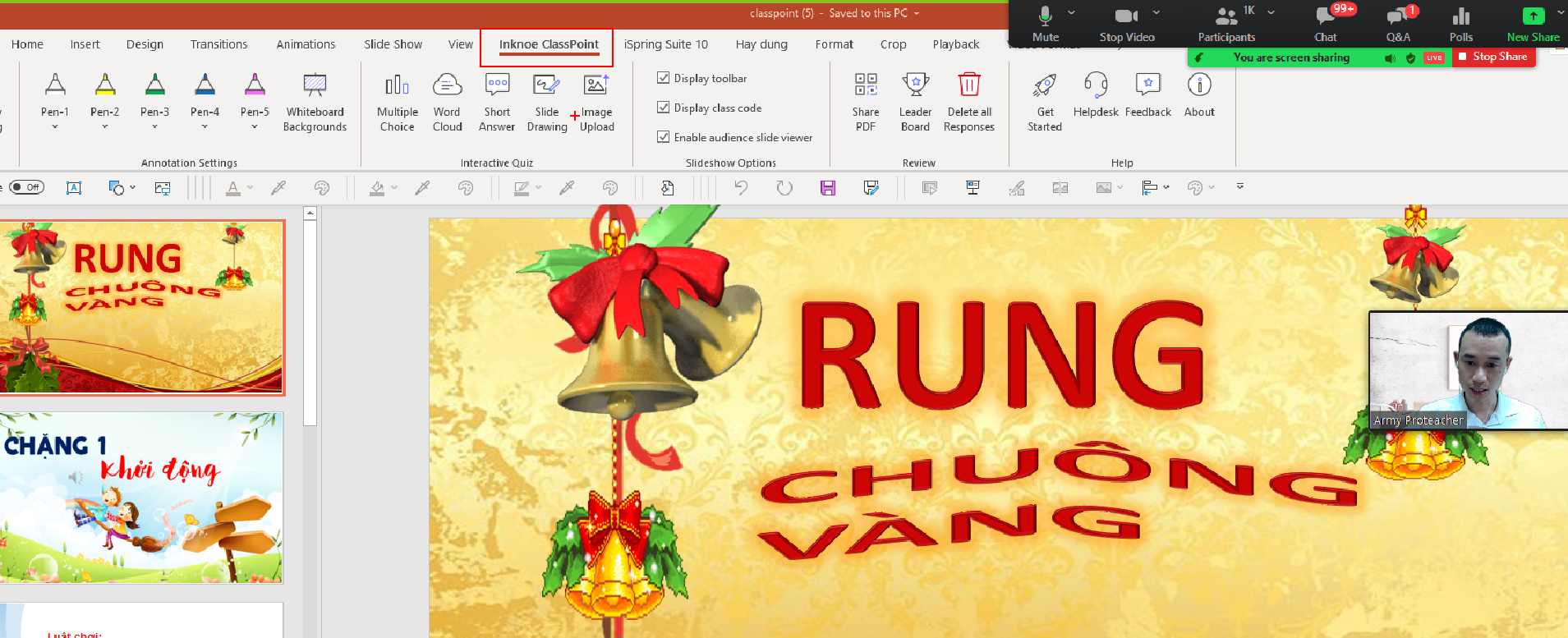 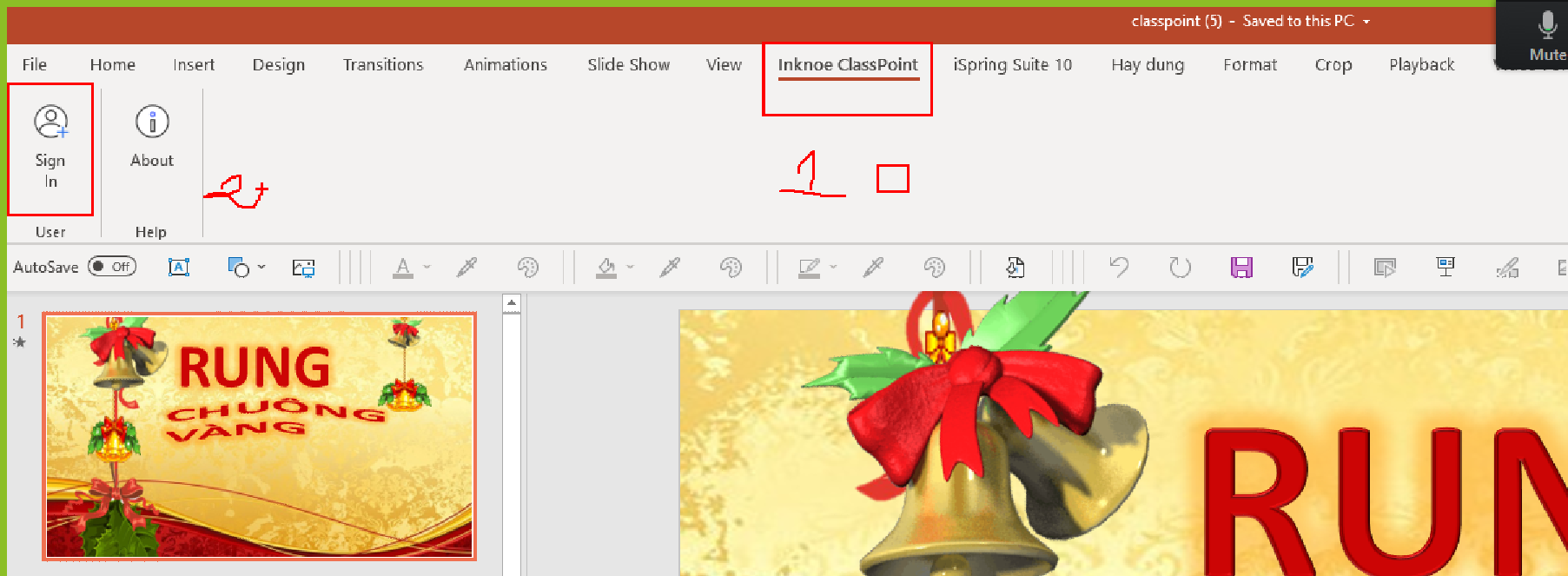 Cách đăng kí tài khoản classpointb1. Bấm vào sign in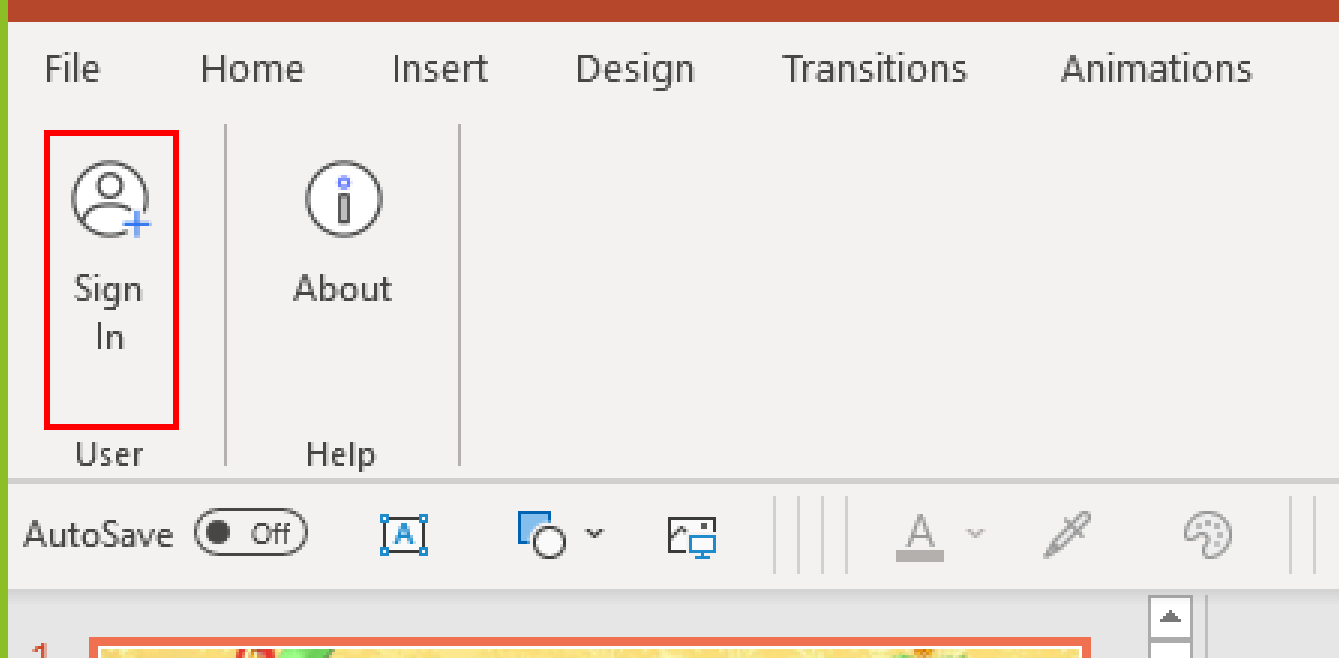 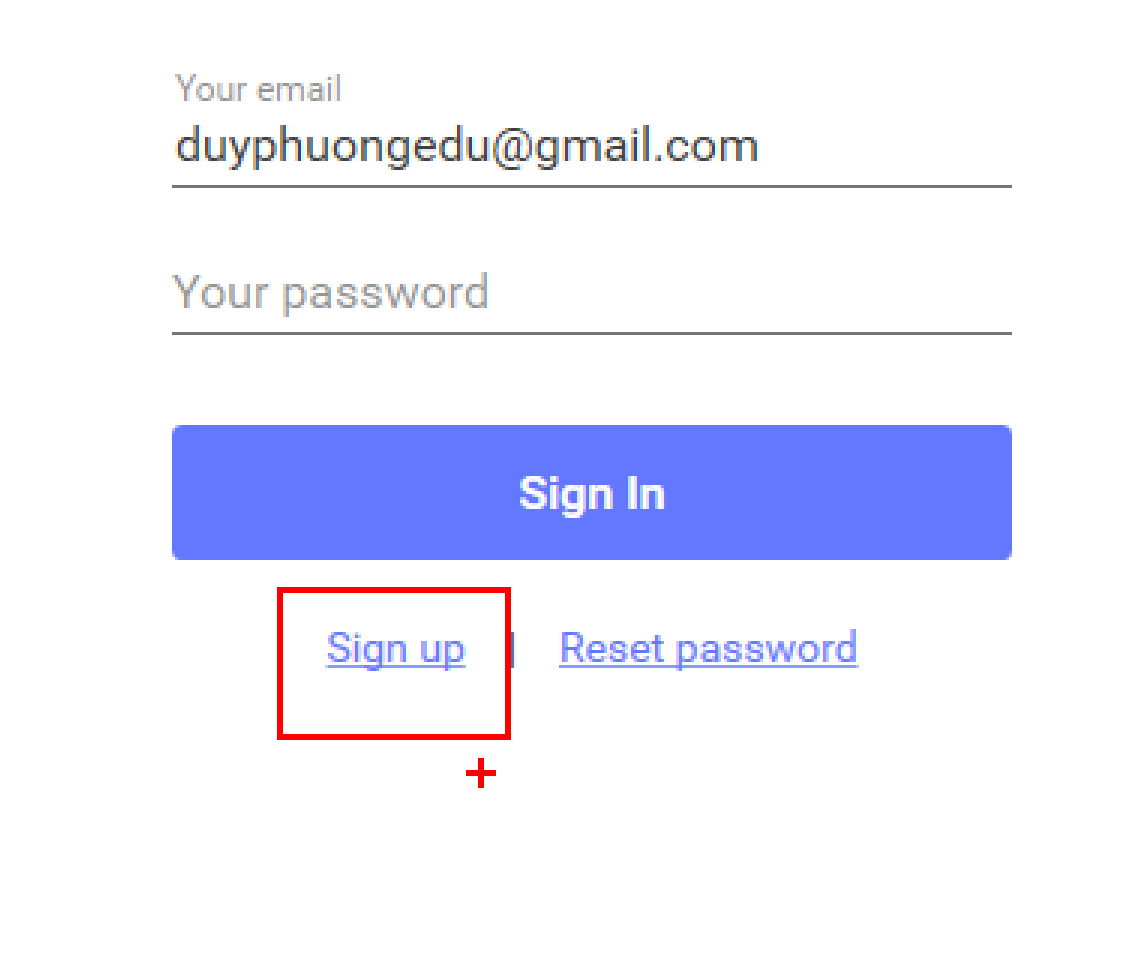 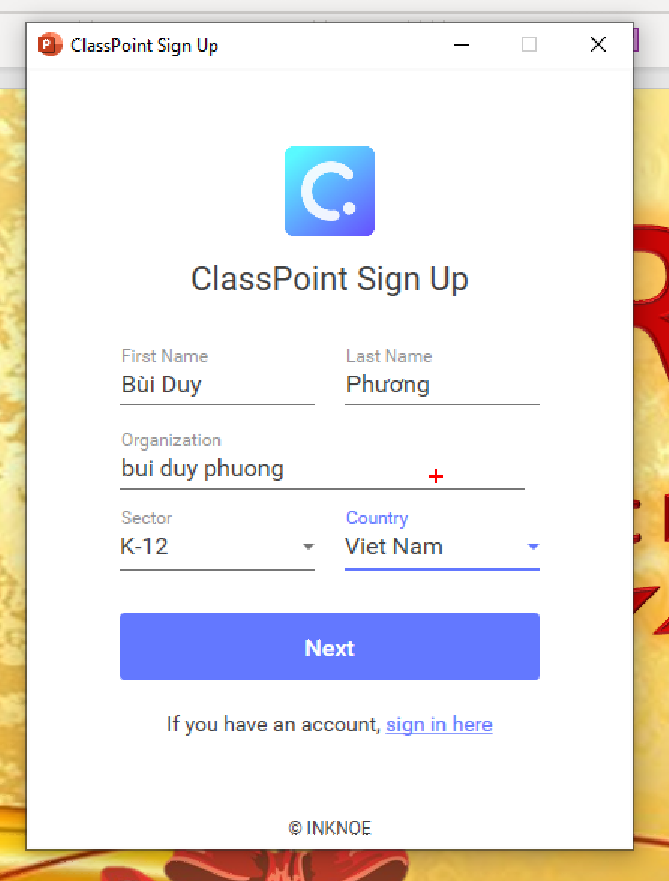 nhập email và đặt 1 mật khẩu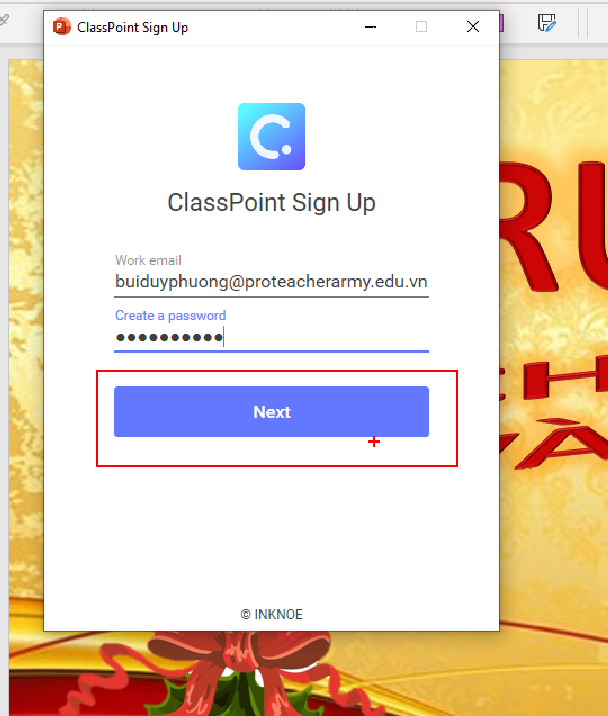 Ra thông báo là họ đã gửi cho mình 6 chữ số xác nhận vào email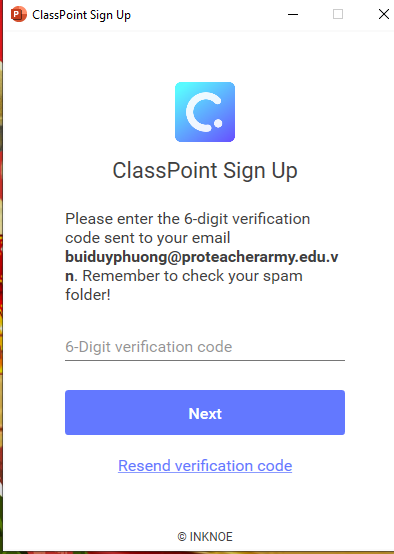 Chúng ta mở email ra để lấy 6 số này và nhập vào đâyTrường hợp không nhận được email thì làm như sau: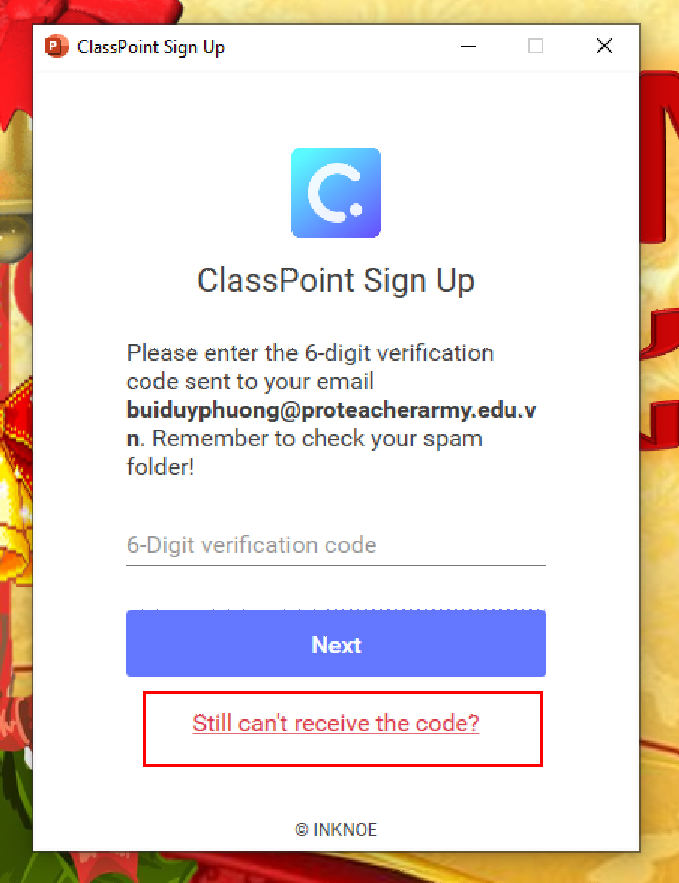 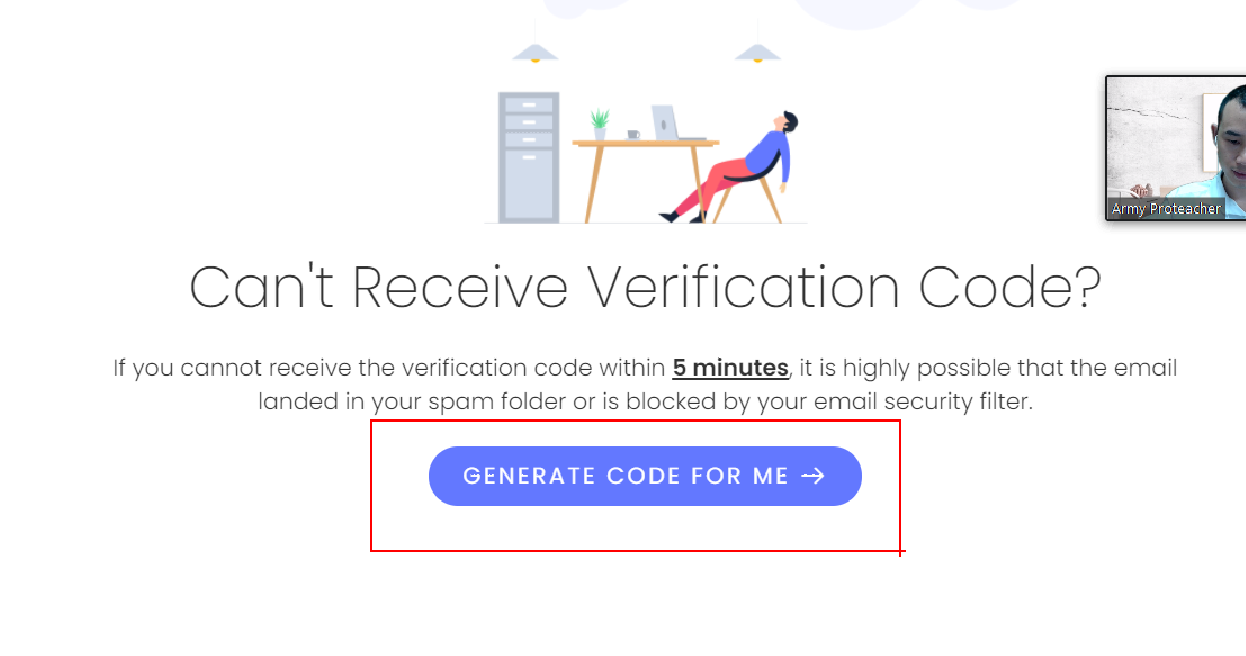 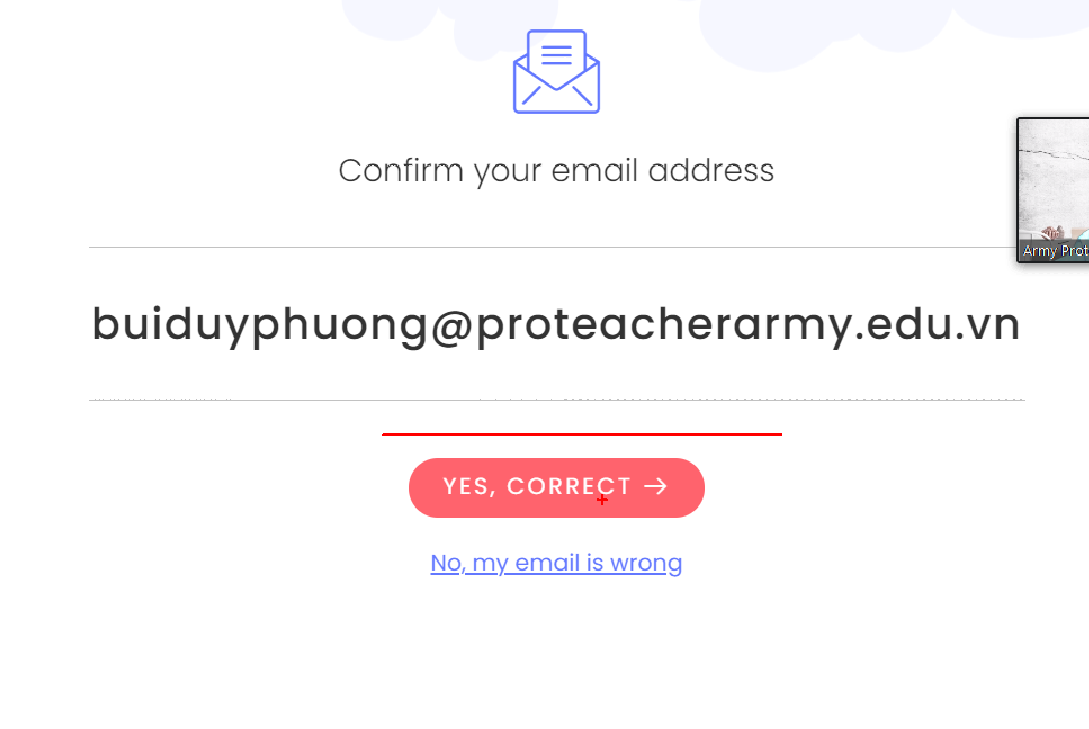 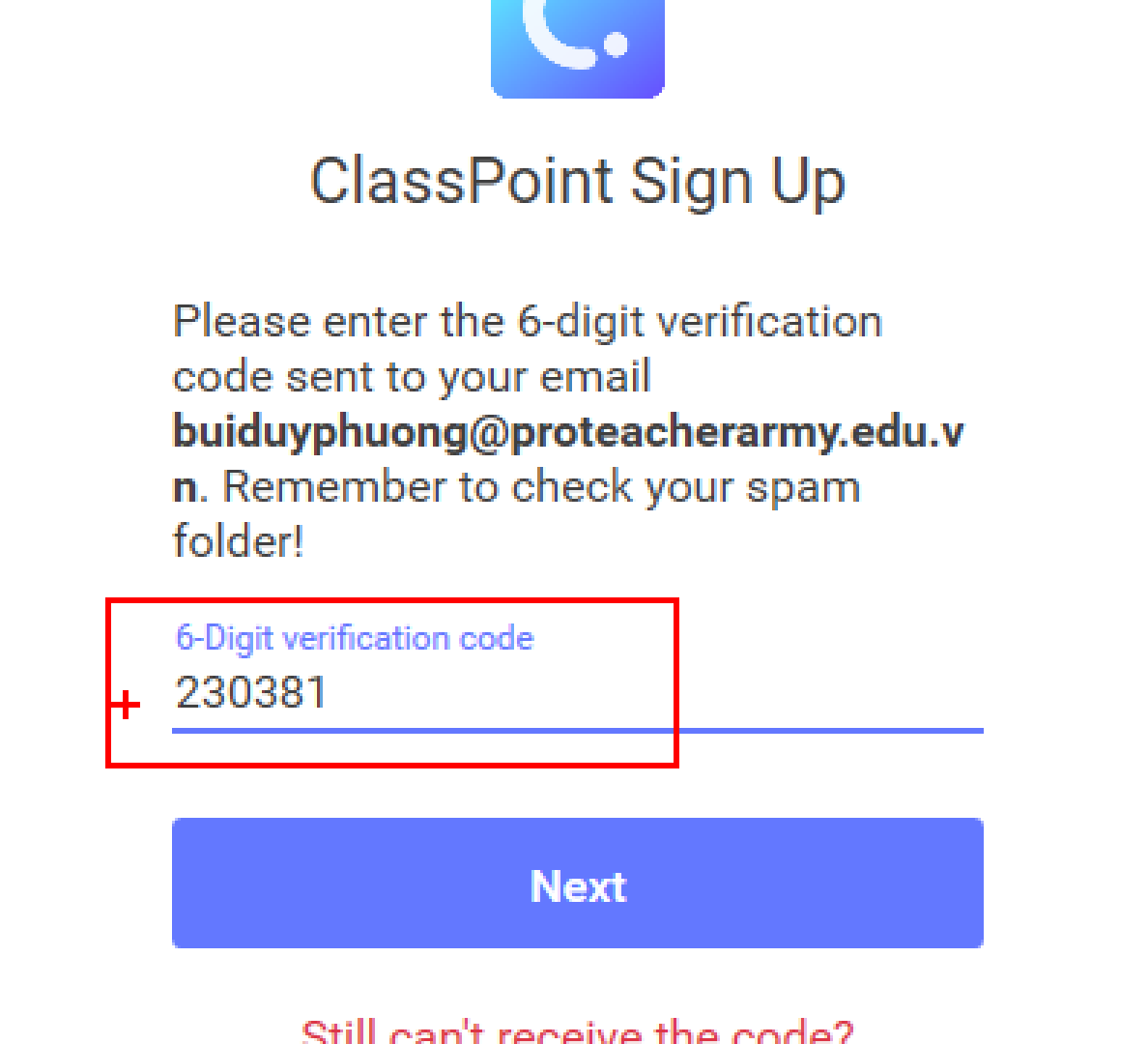 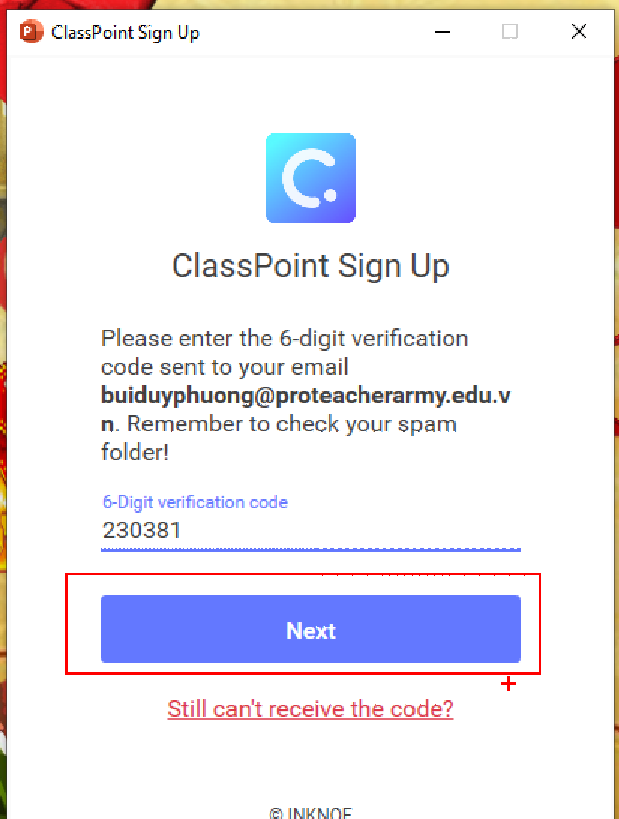 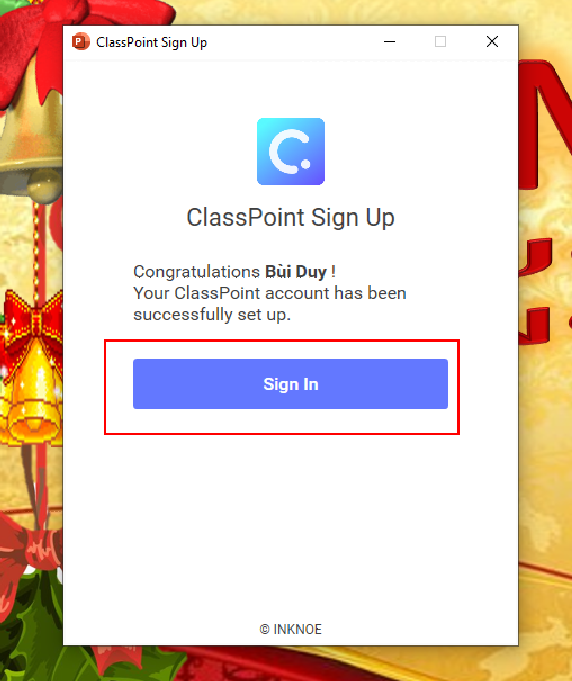 Lúc dạy mình trình chiếu lên: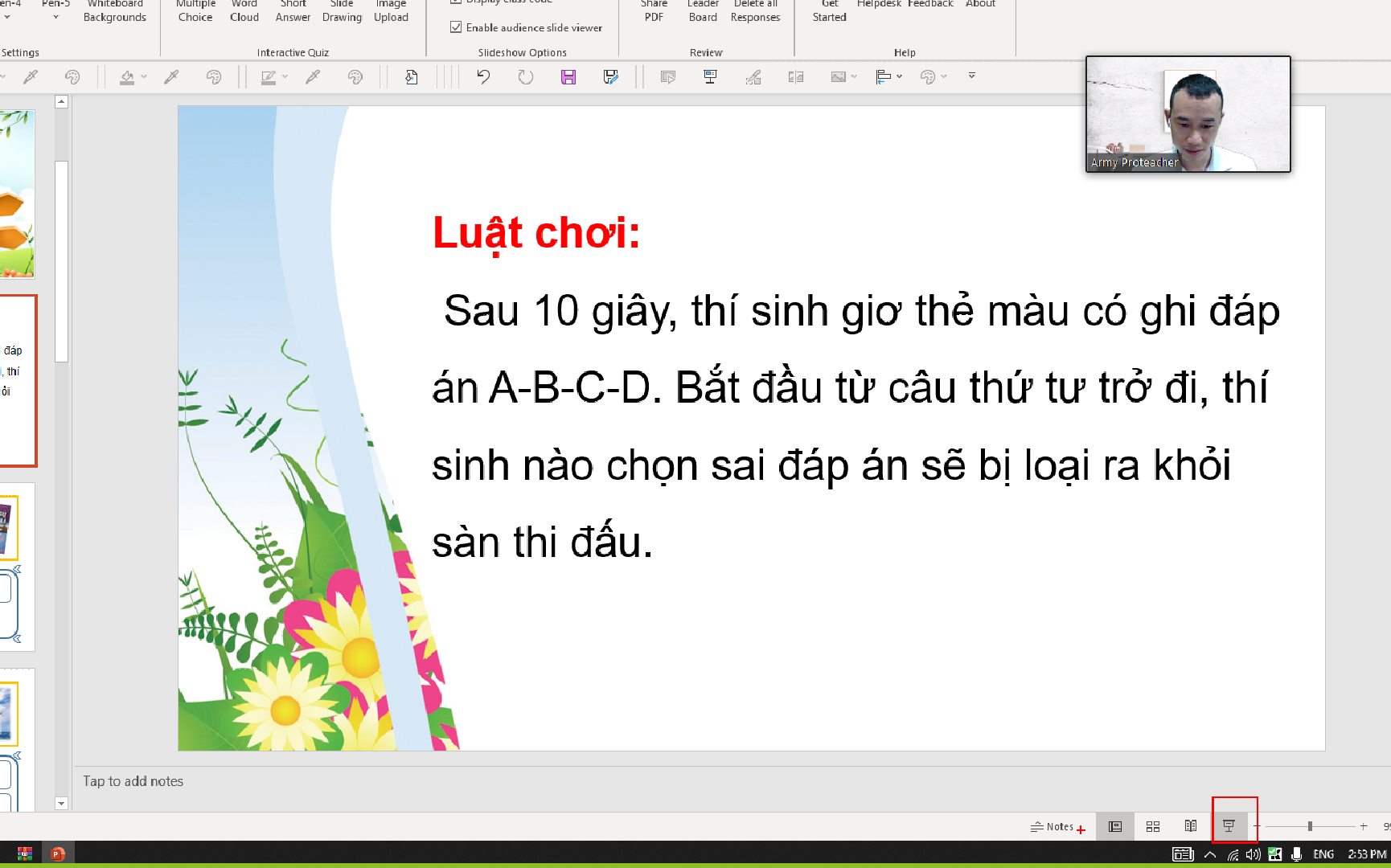 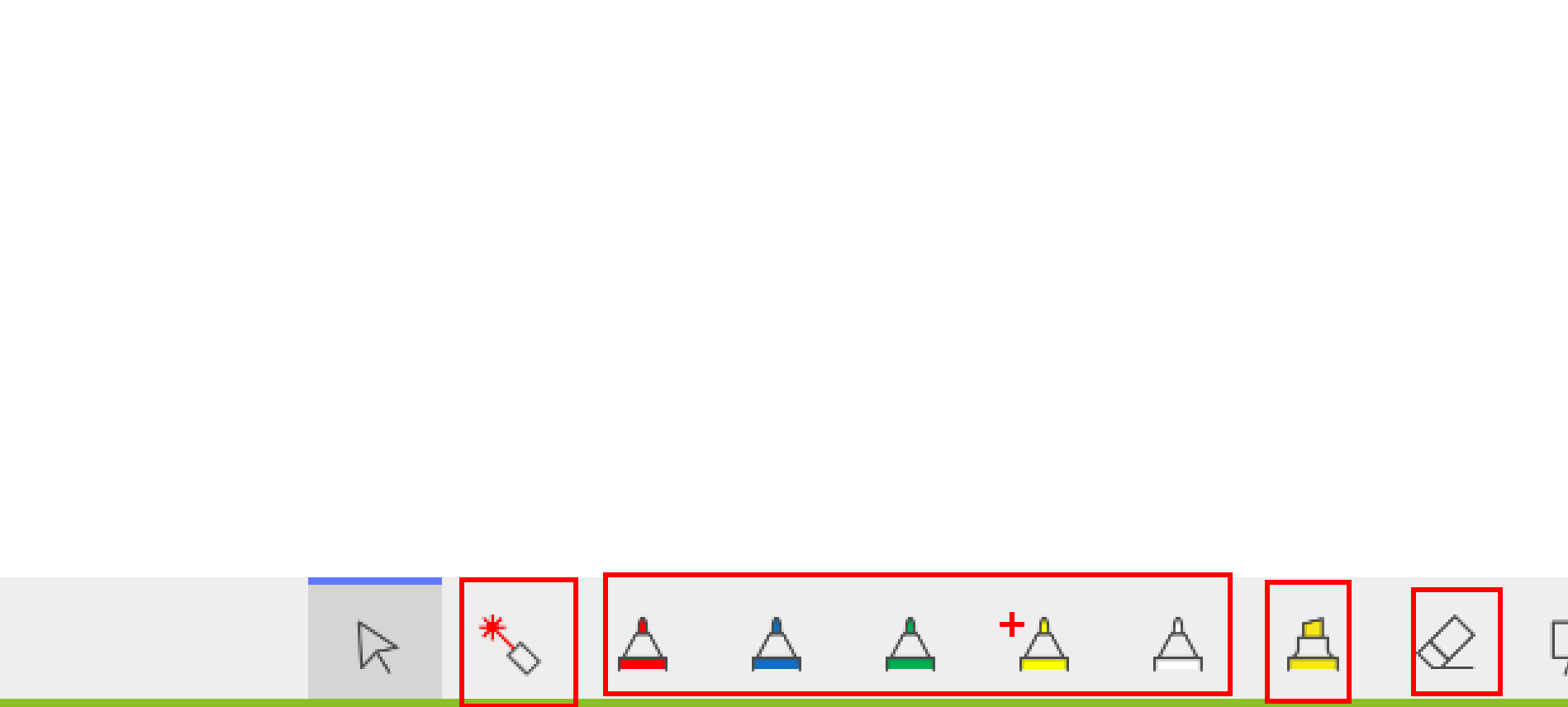 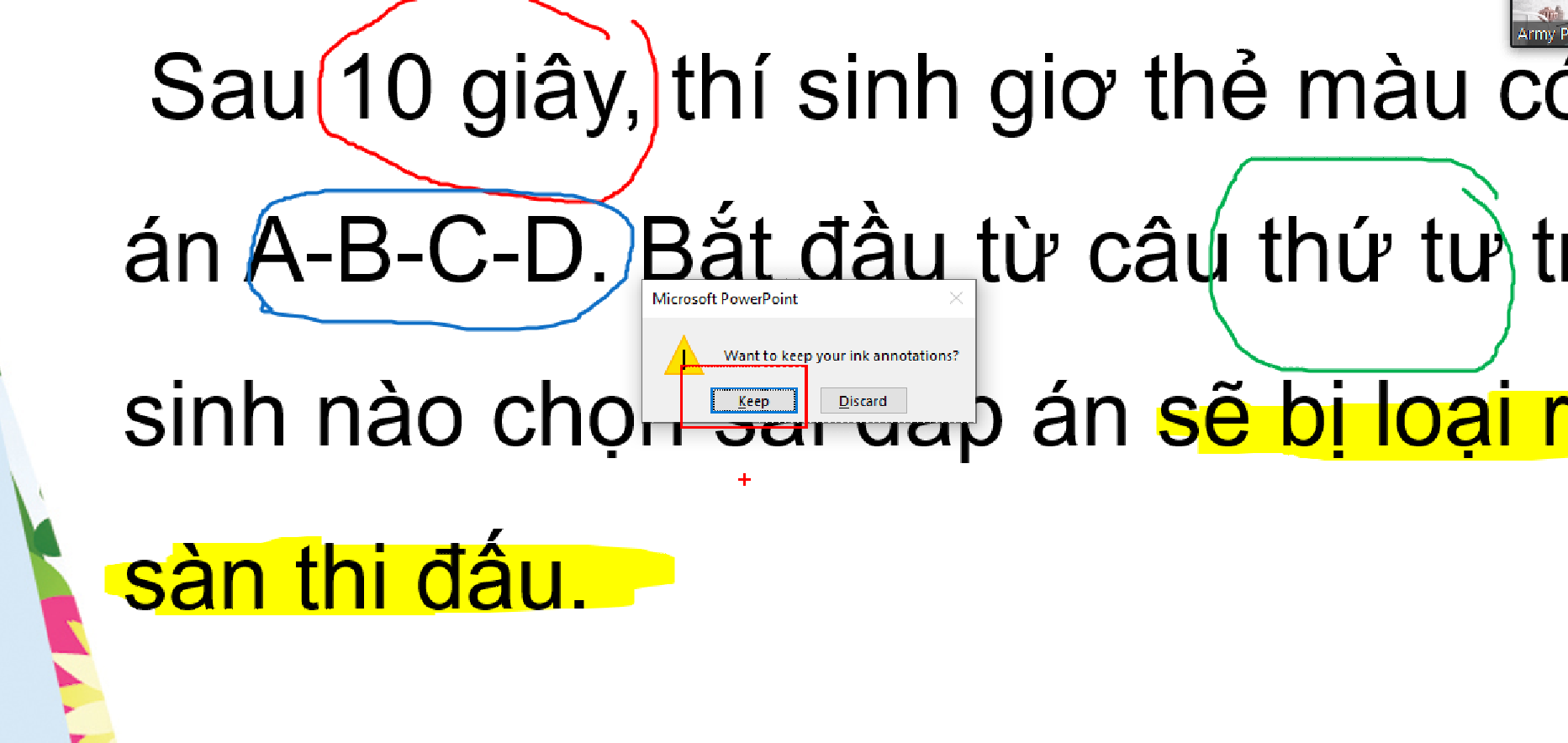 Muốn có bảng để viết thì vào biểu tượng :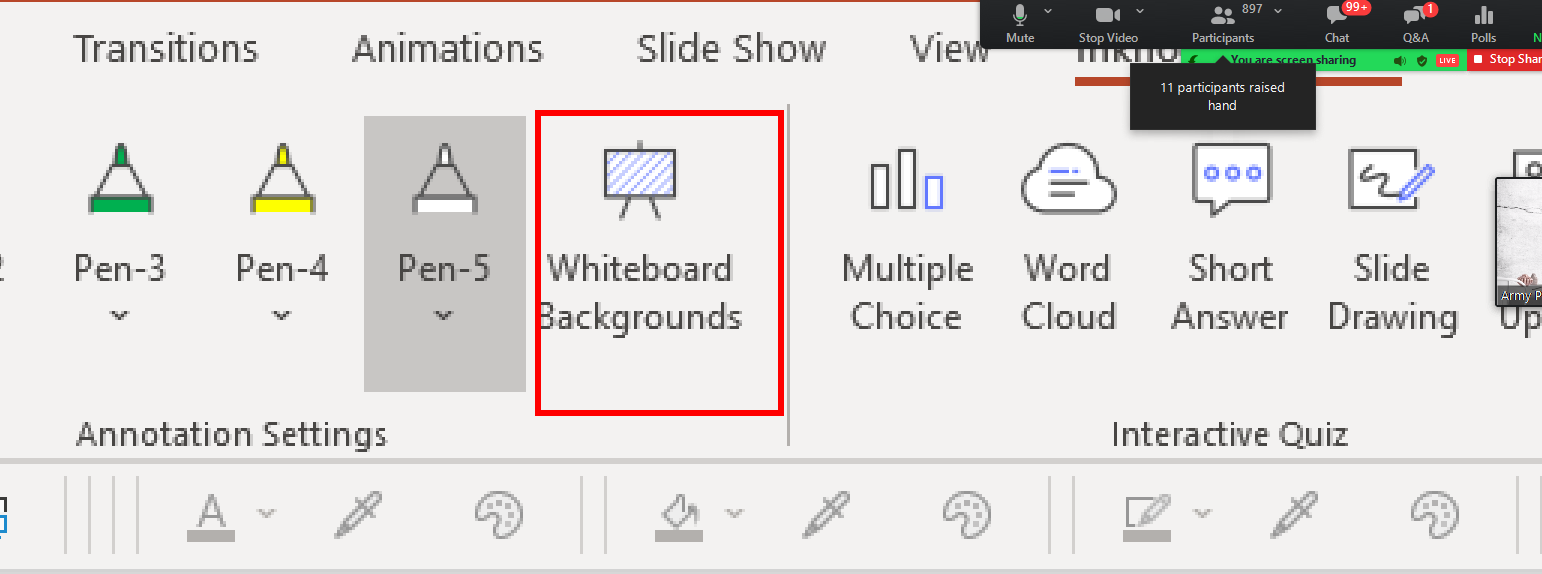 Muốn lấy 1 ảnh làm bảng thì vào use an image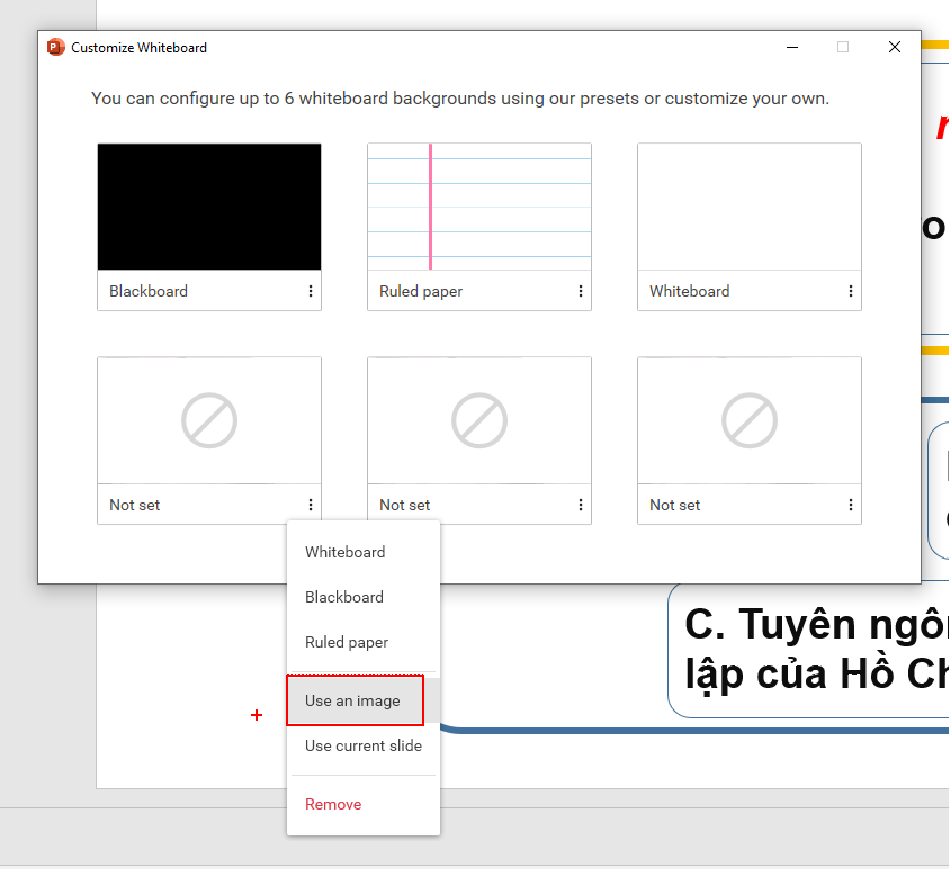 Trong lúc dạy khi muốn viết bảng thì bấm vào biểu tượng bảng: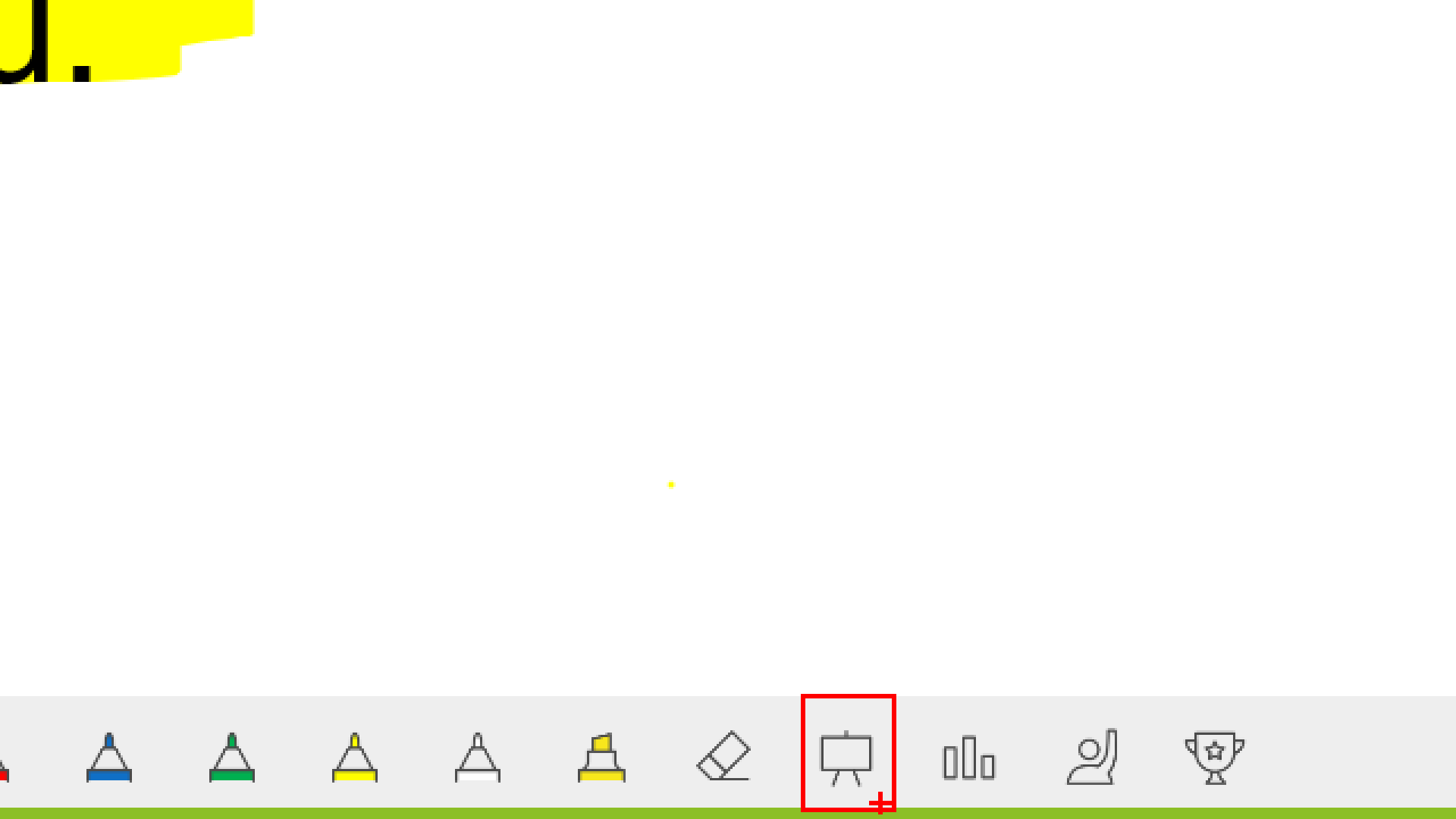 Để biến 1 slide thường thành slide hs có thể tương tác như chọn đáp án thì dùng dạng câu hỏi Multiple choice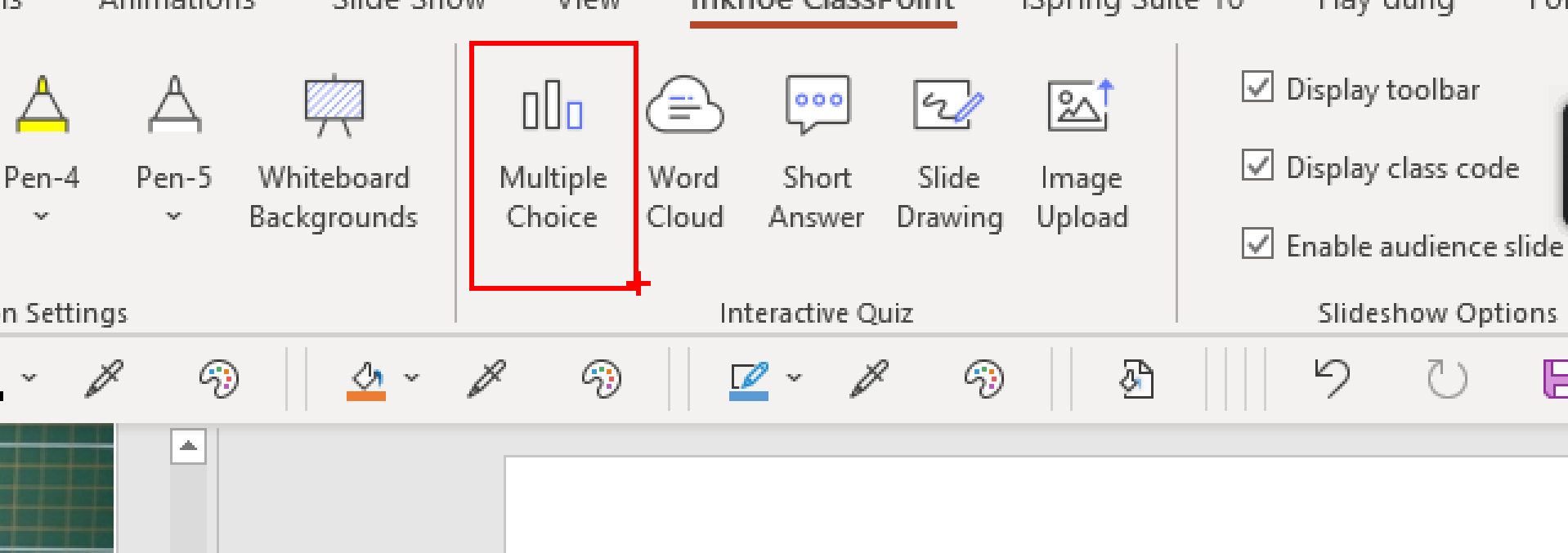 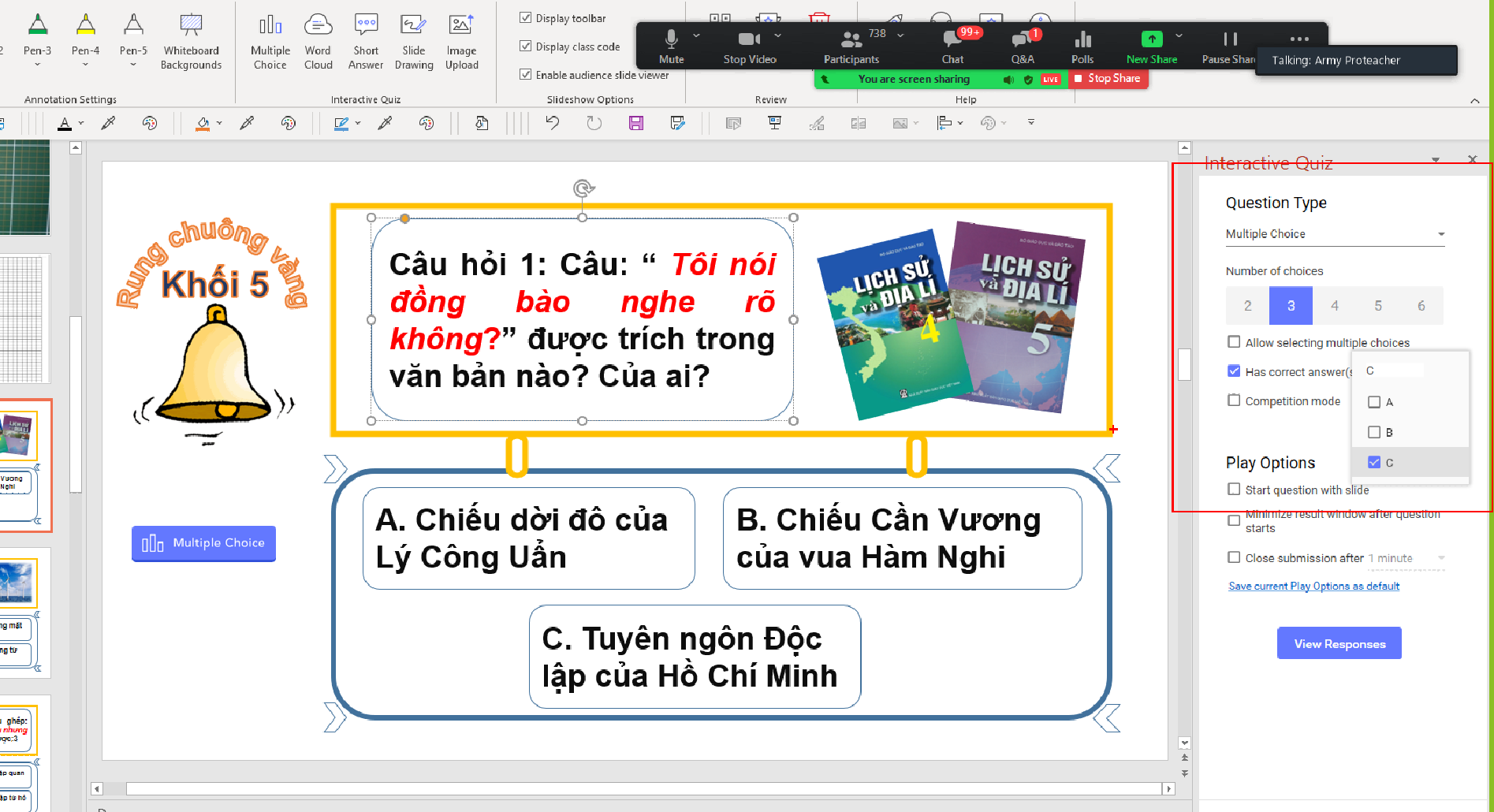 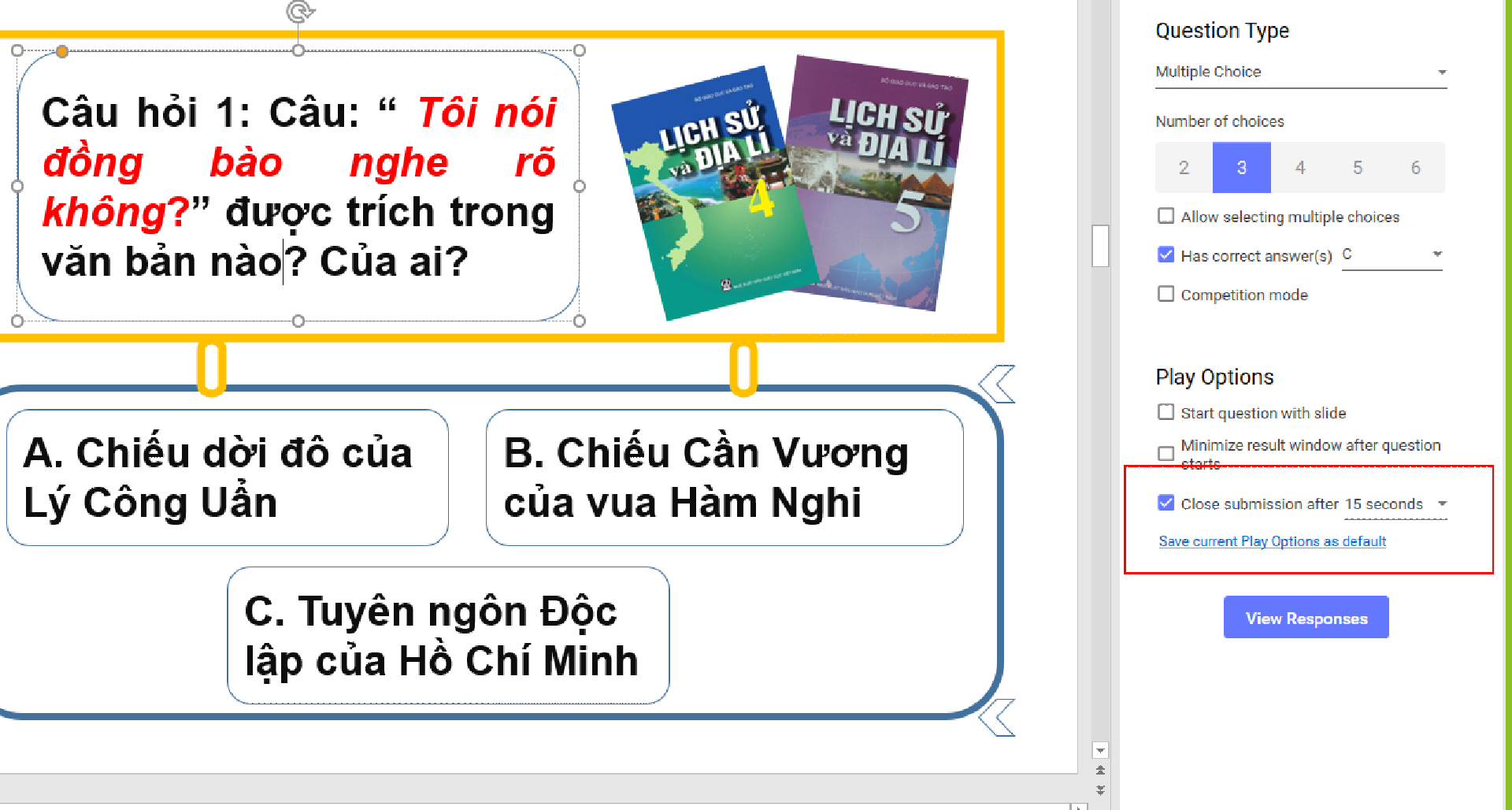 Dạng wordcloud cho phép hs nhập các đáp án, nếu đáp án nào được người nhập thì nó to ra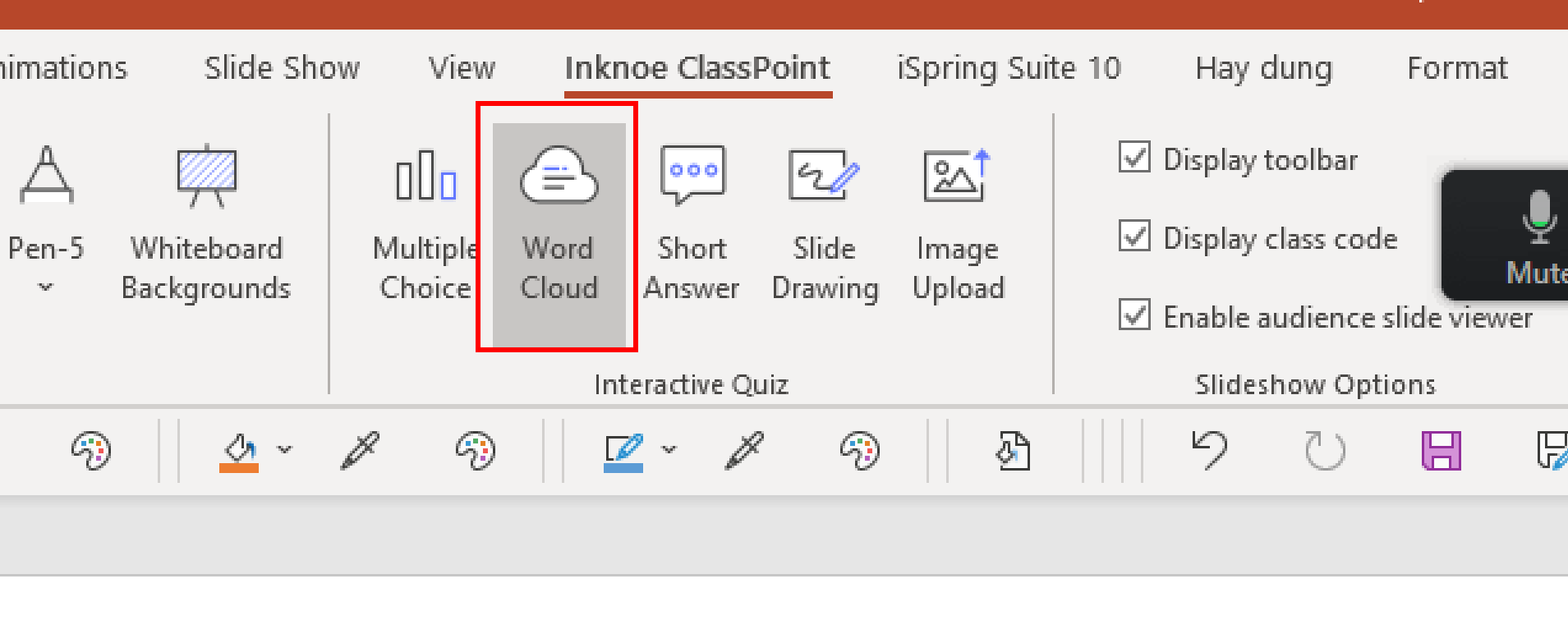 Dạng câu hỏi trả lời ngắn: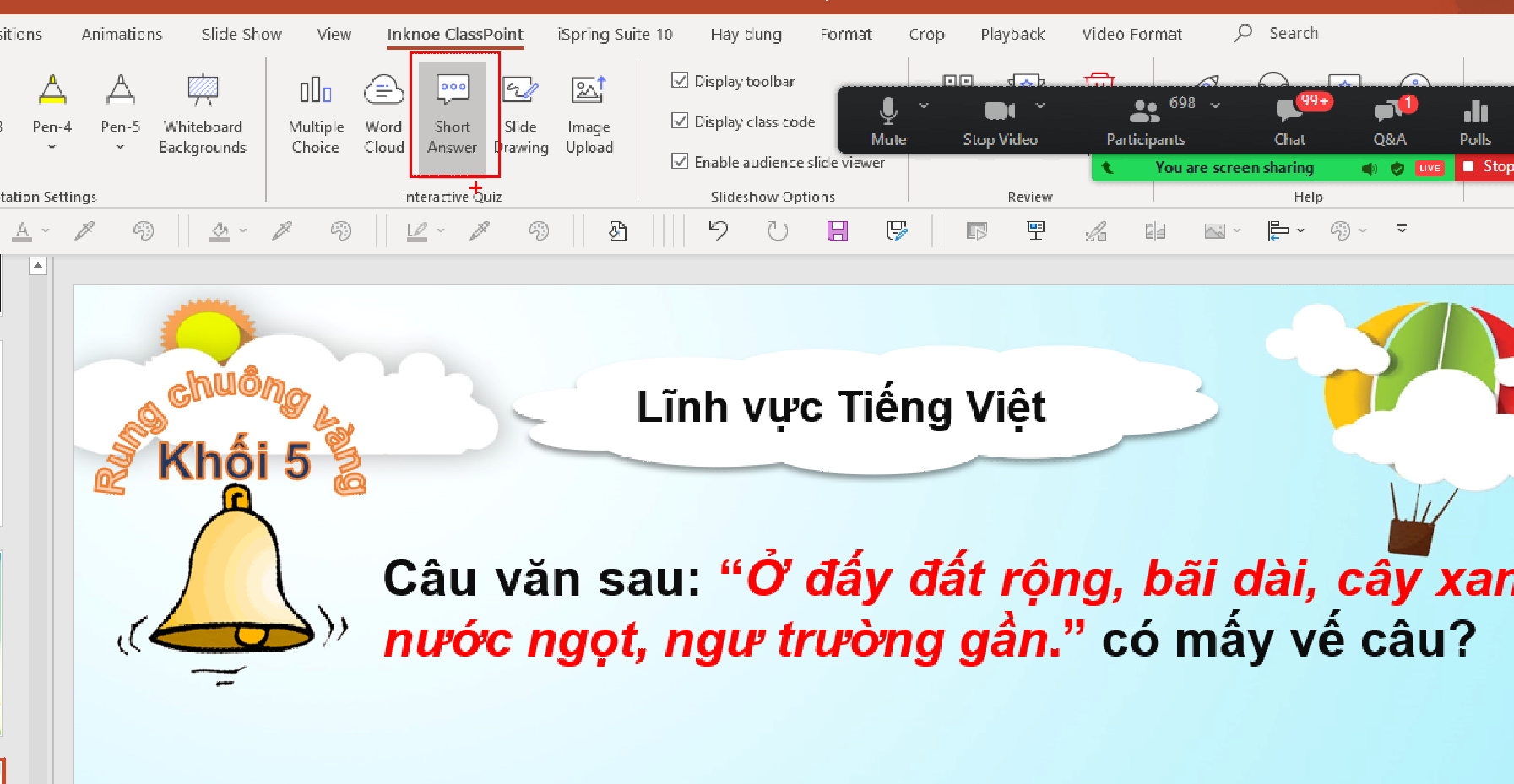 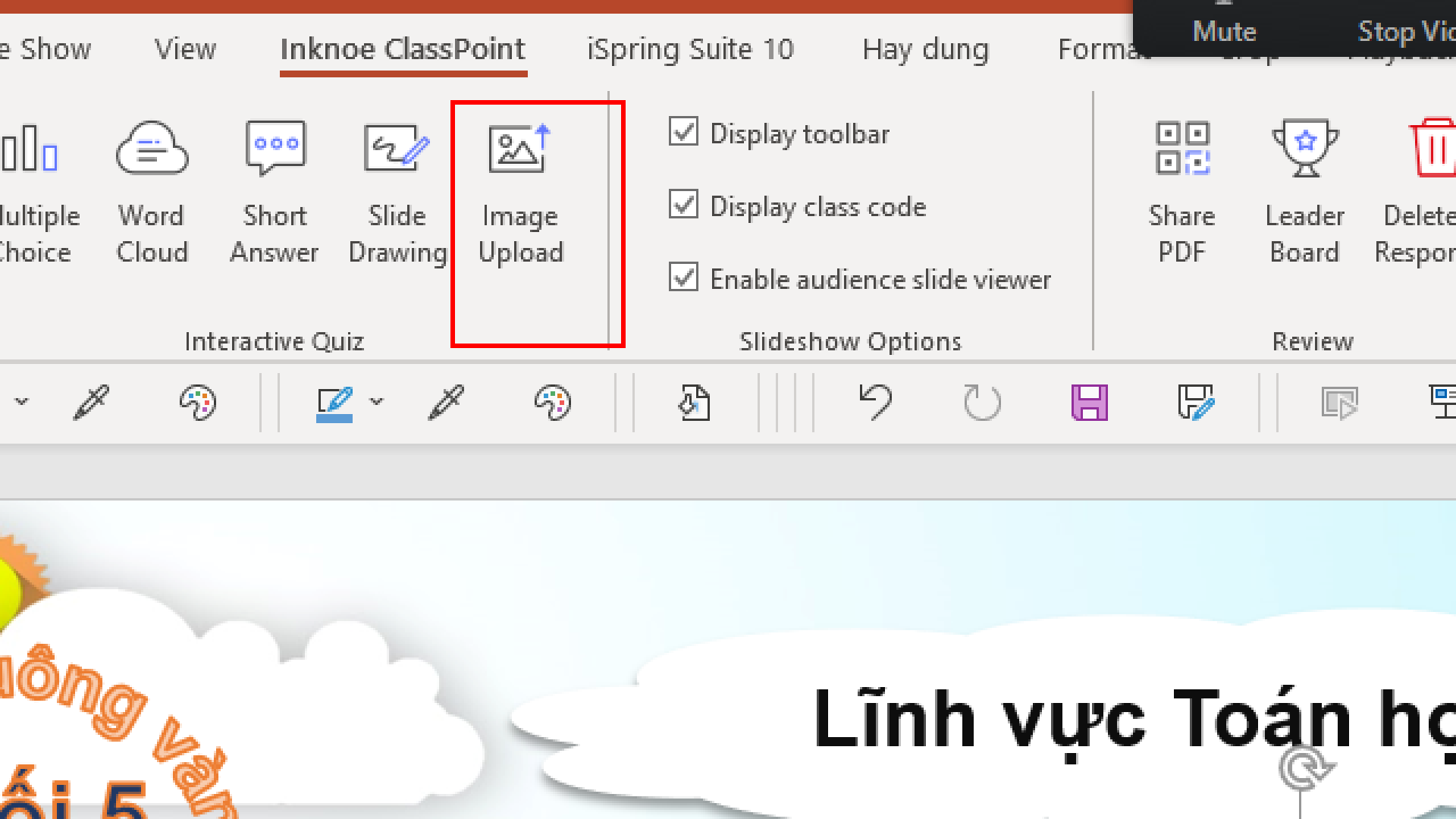 Cách tổ chức cho hs chơi: B1. Vào lớp thầy cô cứ mở PP có bàiB2. Trình chiếugóc phải của màn hình PP có classcode: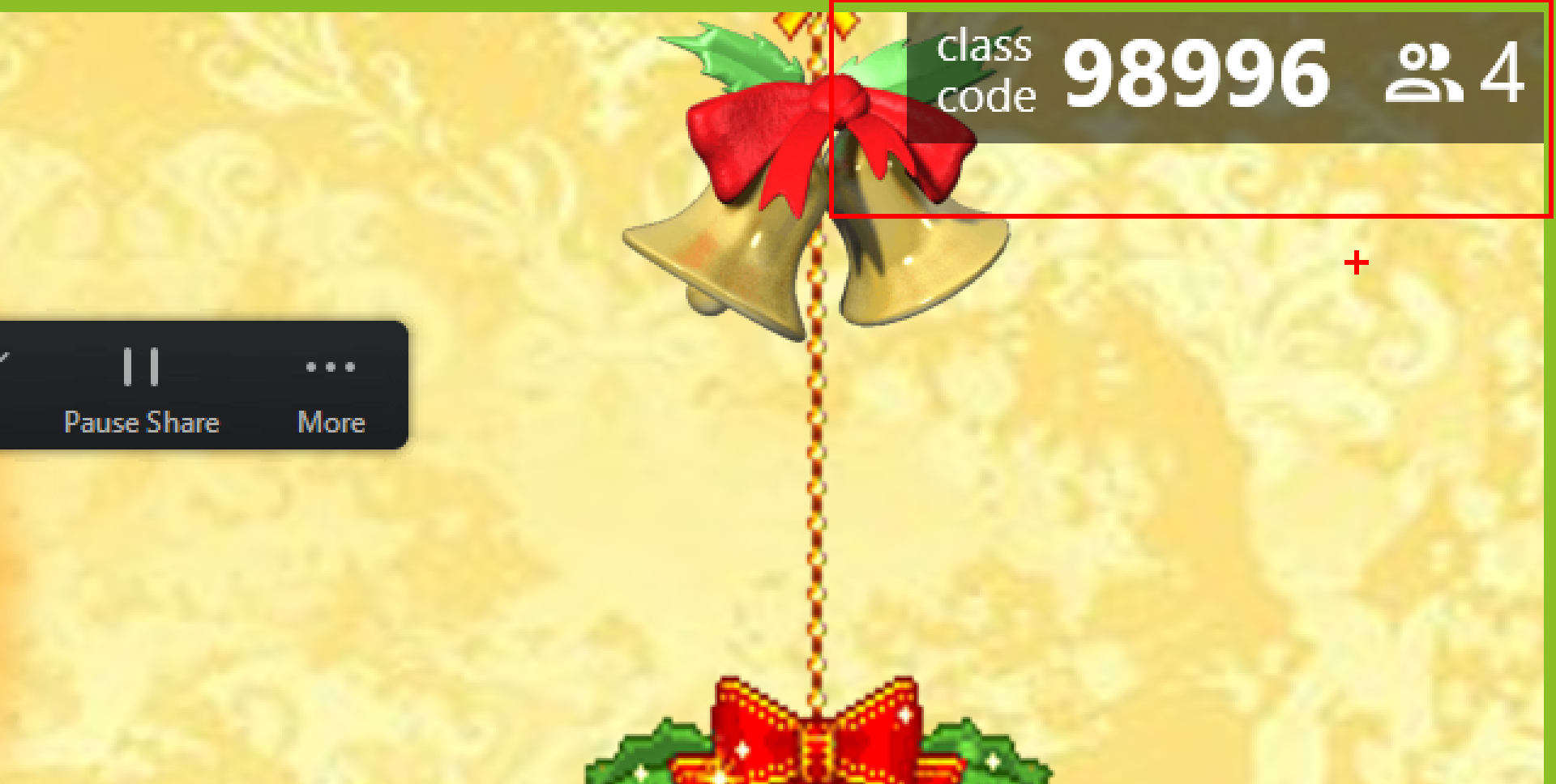 Bấm vào classcode để hs tham gia vào:B4. Hs có 2 cách tham gia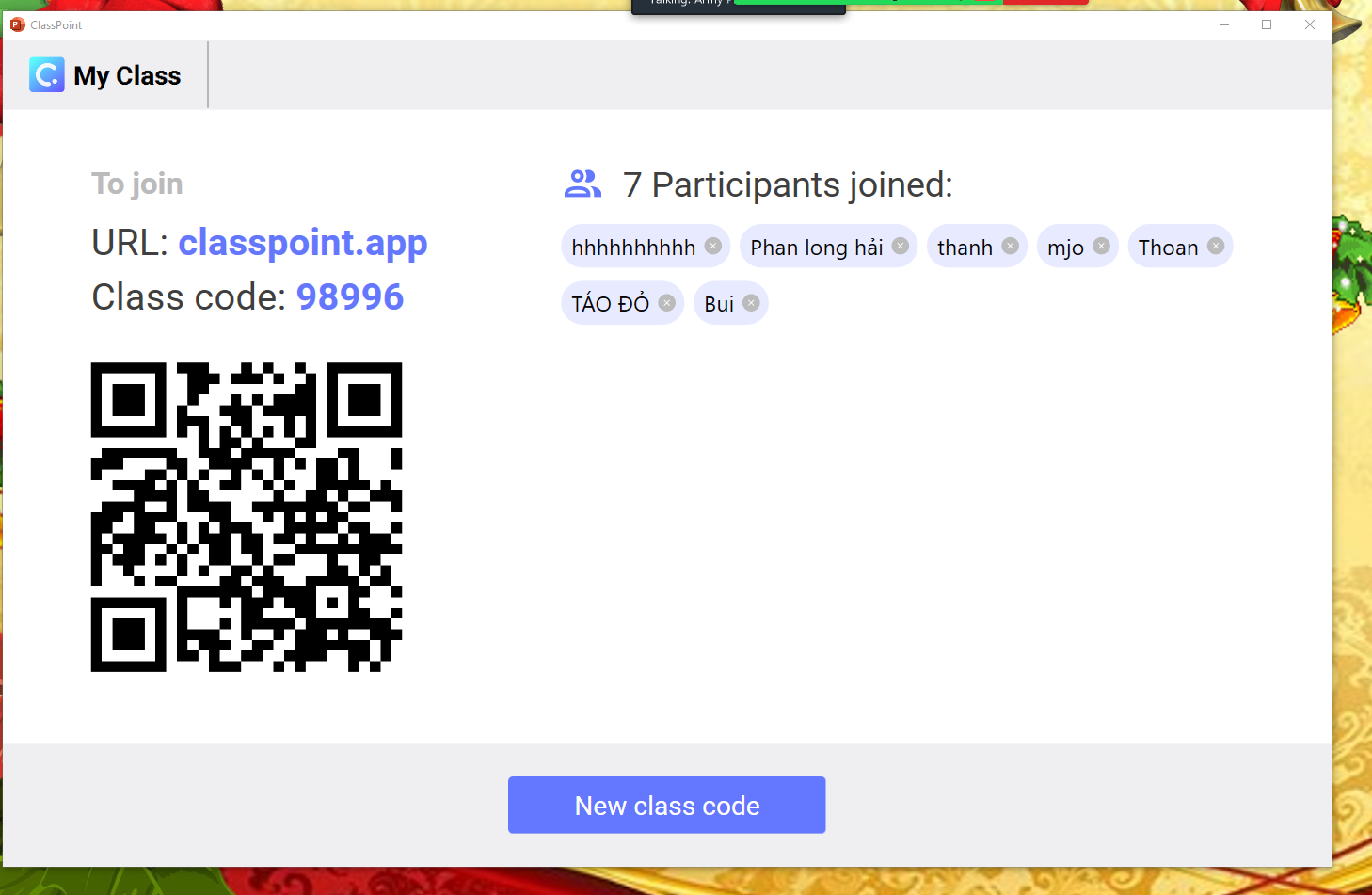 Cách 1. Quét mã qr codeCách 2. áp dụng cho hs học trên máy tính Vào web gõ classpoint.app và nhập mã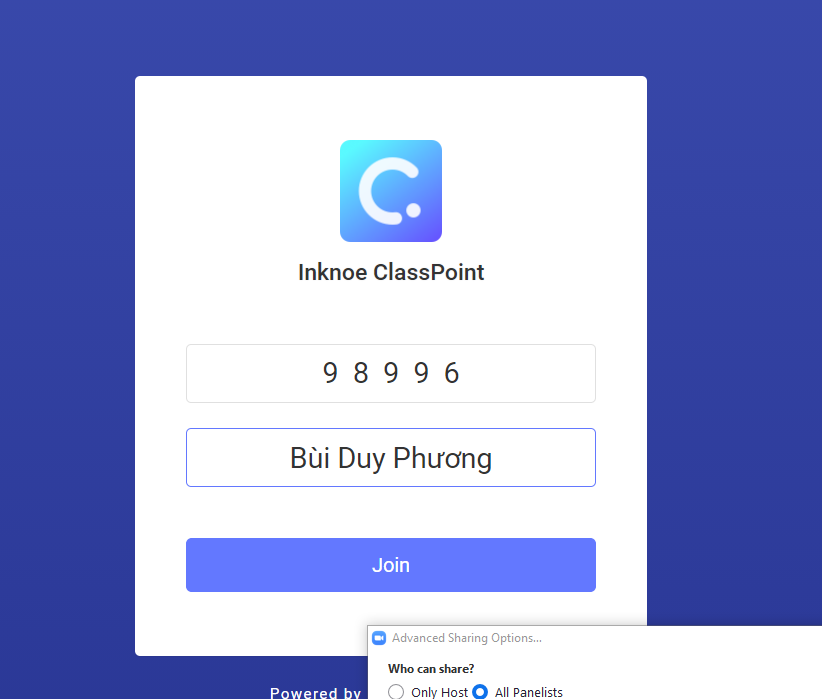 